Самі затребувані професії 2017 в Європі. Ринок праці не стоїть на місці. Професії, які були затребувані ще в недавньому минулому, тепер втрачають свою популярність, а замість них з'являються зовсім нові спеціальності. За останні роки втратили актуальності такі професії, як юрист і економіст. Зате з'являється все більше вакансій із загадковими назвами на кшталт «SMM-менеджер» або «Лайф-коуч». Потреба в працівниках тієї чи іншої сфери відіграє важливу роль при виборі Вузу і факультету випускниками шкіл. 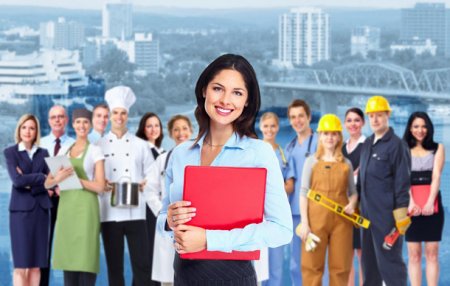 Список затребуваних професій щорічно оновлюється До речі, це питання стосується і тих, хто хоче змінити рід діяльності. Вибираючи спеціальність в 2017 році, варто враховувати не тільки попит на неї, але і перспективи галузі, можливість кар'єрного росту і рівень зарплат. Встежити за мінливими тенденціями – завдання не з легких. Щоб полегшити вам пошук, ми склали рейтинг найбільш затребуваних професій найближчого майбутнього за даними кадрових порталів країн СНД і зарубіжжя. Затребувані спеціальності в країнах СНД IT-фахівець Світ комп'ютерних технологій рухається вперед семимильними кроками. Спокусливі зарплати і величезна кількість пропозицій (в тому числі – від іноземних компаній) залучає в IT все більше співробітників. За прогнозами провідних кадровиків, ця сфера діяльності буде на піку популярності ще мінімум десяток років. Які ж напрямки IT-технологій найбільш привабливі Перше місце з великим відривом посіла веб-розробка (тобто створення і підтримка якісних інтернет-сайтів і додатків). 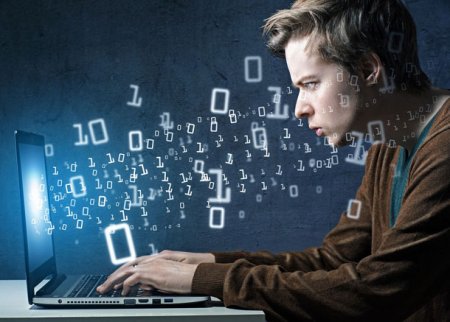 Можливість віддаленої роботи – одне з основних переваг IT-сфери Зарплата початківця веб-розробника у великих містах СНД становить 500-600 доларів, більш досвідченого – від 1000. «Срібло» ділять .NET і Java-програмісти. Причому перша спеціальність більш популярна в Росії і Україні, а друга – за кордоном. Трійку лідерів замикають Mobile і C++-програмісти. Залежно від кваліфікації, дохід спеціаліста у цій сфері становить від 500 до 3500 доларів. У числі переваг IT-професій – можливість працювати на фрілансі з будь-якої точки світу. Варто вибирати популярні професії Вибір професії – справа непроста. Перед прийняттям доленосного рішення варто замислитися: чи так важливо встигнути за модою, або краще ступити на стежку, до якої лежить душа Адже представники популярних професій часто стикаються з жорсткою конкуренцією. У минулому десятилітті це сталося з випускниками юридичних та економічних вузів. Молодих фахівців у цих областях виявилося набагато більше, ніж вільних робочих місць. Сучасний ринок праці стає все жорсткішою. І не забувайте — яку б професію ви не вибрали, успіх принесе тільки кропітка праця, терпіння і постійна робота над собою. Тоді роботу мрії не доведеться довго шукати: справжні профі потрібні скрізь і завжди! 